Sparrow’s Nest, Lowestoft, Suffolk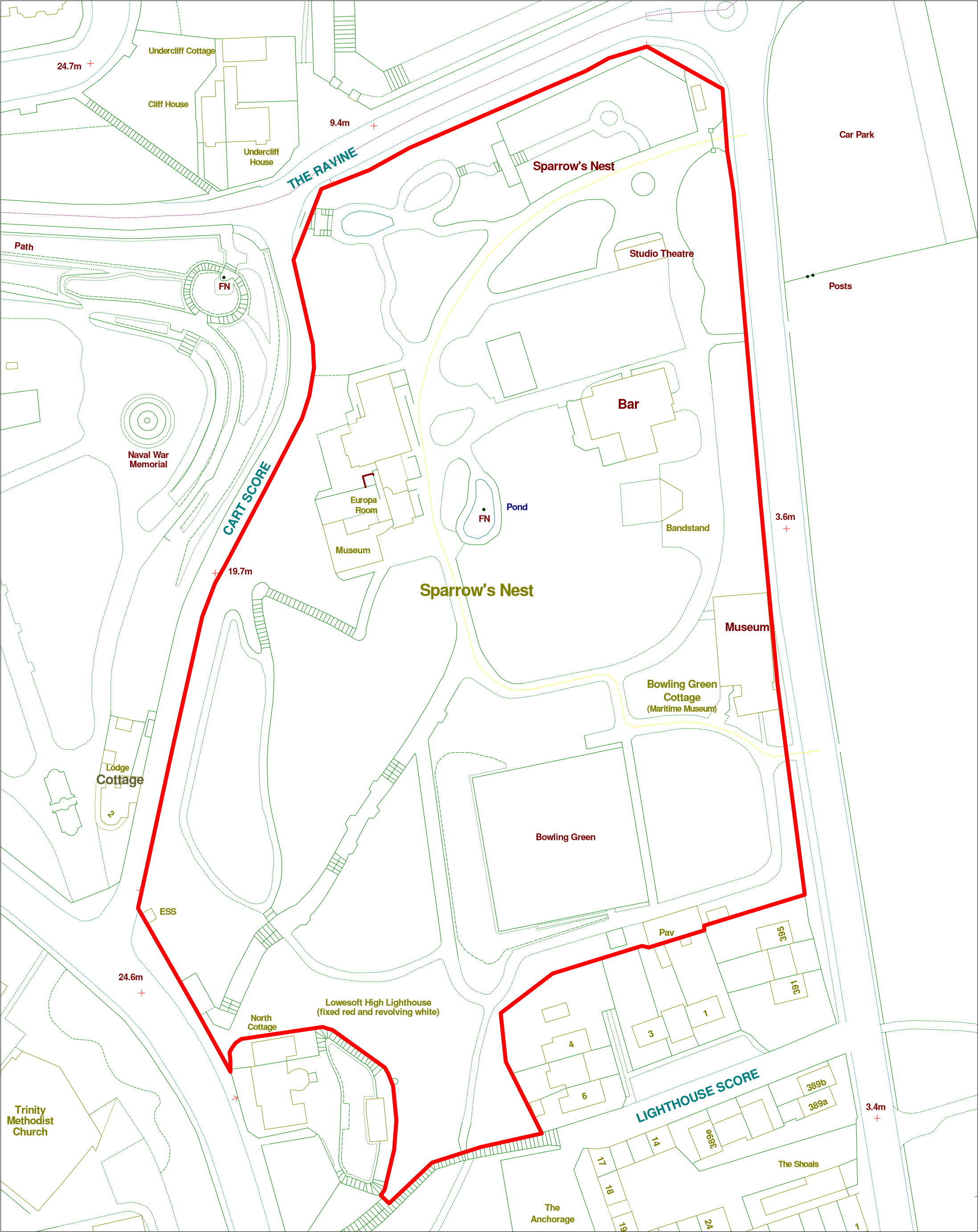 Rosedale Park, Lowestoft, Suffolk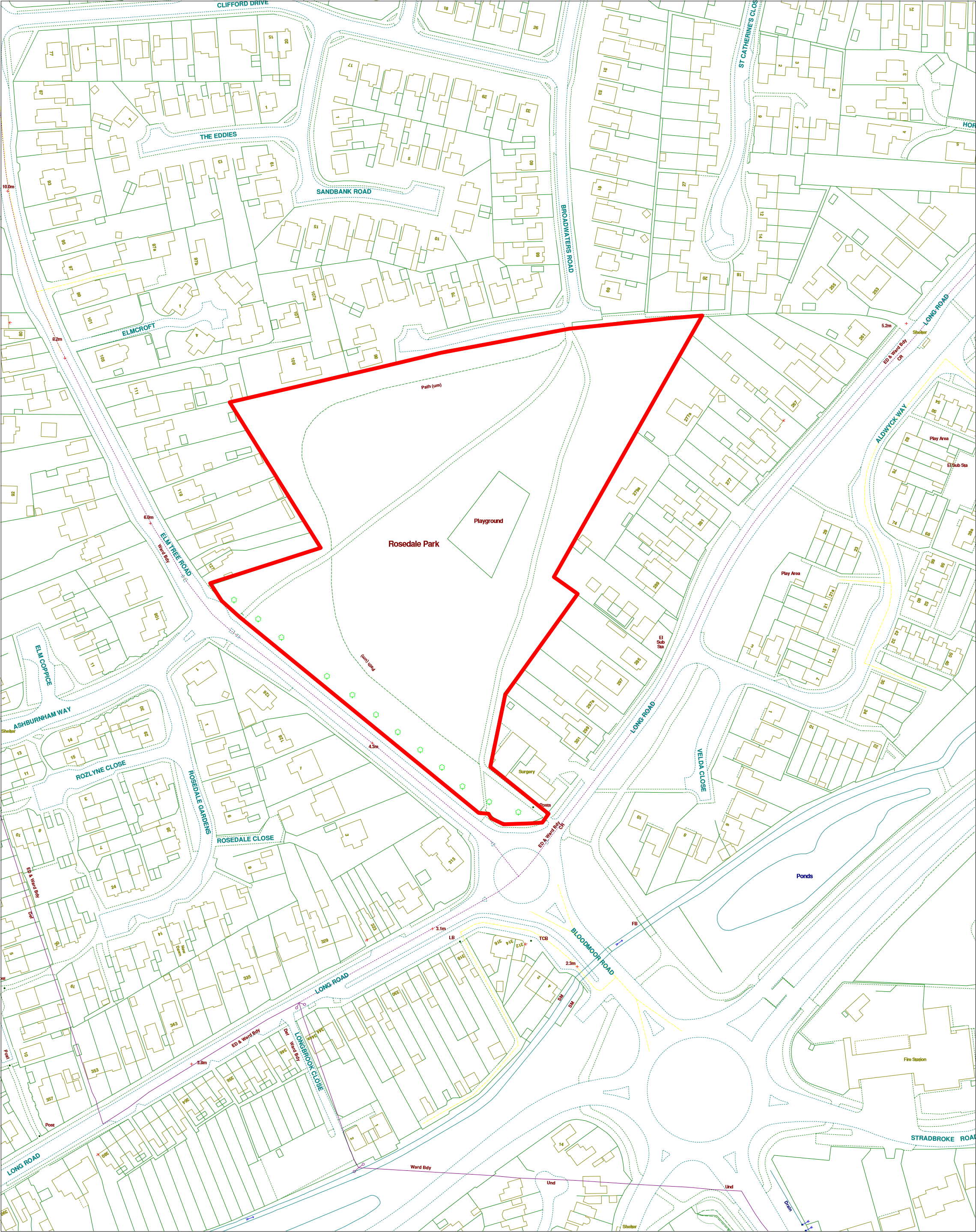 Resources Required:VariousFunding Required:Funding from the councilStakeholder GroupNoFriends Group	No